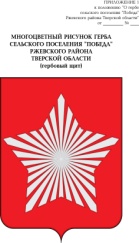 АДМИНИСТРАЦИЯ МУНИЦИПАЛЬНОГО ОБРАЗОВАНИЯ СЕЛЬСКОЕ ПОСЕЛЕНИЕ «ПОБЕДА»РЖЕВСКОГО РАЙОНА ТВЕРСКОЙ ОБЛАСТИПОСТАНОВЛЕНИЕ           31.03.2019		                                                                               № 23О назначении публичных слушаний по отчету об исполнении бюджета муниципального образования сельское поселение «Победа» за 2019 годРуководствуясь Федеральным законом от 06.10.2003 г. №131-ФЗ «Об общих принципах организации местного самоуправления в Российской Федерации», Уставом муниципального образования сельское поселение «Победа» Ржевского района Тверской области, решением Совета депутатов с/п «Победа» Ржевского района от 20.09.2019 г. № 45 «Об утверждении Положения о порядке организации и проведения публичных слушаний в муниципальном образовании сельское поселение «Победа» Ржевского района Тверской области»Администрация  сельского поселения «Победа»ПОСТАНОВЛЯЕТ:	1. Провести публичные слушания по  отчету об исполнении бюджета муниципального образования сельское поселение «Победа» за 2019 год                     24 апреля 2020  года в 10 часов 00 минут по адресу: Тверская область, Ржевский район, п.Победа ул.Полевая д.2А ( помещение администрации сельского поселения «Победа»).	     2. Утвердить состав организационного комитета по подготовке и проведению публичных слушаний (Приложение ).         3.  Настоящее постановление  обнародовать на информационных стендах, опубликовать в газете «Ржевская правда» и   на официальном сайте Администрации сельского поселения «Победа» Ржевского района Тверской области в сети Интернет (www.Победа.ржевский-район.рф)Главы сельского поселения «Победа»			              Е.Л.Тарасевич                                                                                                                  Приложение  к постановлениюАдминистрации сп  «Победа»от   31.03.2020 г. № 23СОСТАВорганизационного комитета  по подготовке и проведению публичных слушаний  по отчету об исполнении бюджета муниципального образования сельское поселение «Победа» за 2018 годПредседатель оргкомитета:Румянцева М.С. – Заместитель Главы администрации сельского поселения «Победа» Заместитель  председателя: Скобелева Н.И.  –   Председатель Совета депутатов сельского поселения «Победа» Ржевского районаСекретарь оргкомитета:Платонова Н.Н. – ведущий специалист администрации сельского поселения «Победа»;Члены оргкомитета: Тарасова Н.В.- главный бухгалтер администрации сельского поселения «Победа»;Кузьмина Н.В.  -  депутат Совета депутатов МО сельское поселение «Победа Ржевского района; Светлова Н.С. - депутат Совета депутатов МО сельское поселение «Победа Ржевского района; 